	معلومات المادةمعلومات عضو هيئة التدريسنمط التعلم المستخدم في تدريس المادةوصف المادةمخرجات تعلم المادةمصادر التعلمالجدول الزمني للقاء الطلبة والمواضيع المقررة*تشمل أساليب التعلم: محاضرة، تعلم معكوس، تعلم من خلال المشاريع، تعلم من خلال حل المشكلات، تعلم تشاركي... الخ.مساهمة المادة في تطوير مهارات الطالبأساليب تقييم الطلبة وتوزيع العلامات                         *تشمل: امتحانات قصيرة، أعمال صفية ومنزلية، عرض تقديمي، تقارير، فيديو بصوت الطالب، مشروع.مواءمة مخرجات تعلم المادة مع أساليب التعلم والتقييم* تشمل أساليب التعلم: محاضرة، تعلم معكوس، تعلم من خلال المشاريع، تعلم من خلال حل المشكلات، تعلم تشاركي... الخ.**تشمل أساليب التقييم: امتحان، مشروع فردي/ جماعي، واجبات منزلية، عرض تقديمي، المشاركة والمناقشة، امتحان قصير... الخ. سياسات المادةمخرجات تعلم البرنامج التي يتم تقييمها في المادةوصف متطلبات تقييم مخرجات تعلم البرنامج في المادةسلم تقييم أداء متطلب تقييم مخرجات تعلم البرنامج في المادةQFO-AP-VA-008رمز النموذج :اسم النموذج :  خطة المادة الدراسية 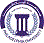 جامعة فيلادلفياPhiladelphia University2رقم الإصدار:   (Rev)الجهة المصدرة:  نائب الرئيس للشؤون الأكاديمية جامعة فيلادلفياPhiladelphia University4-5-2021تاريخ الإصدار:الجهة المدققة :  اللجنة العليا لضمان الجودةجامعة فيلادلفياPhiladelphia University4عدد صفحات  النموذج :الجهة المدققة :  اللجنة العليا لضمان الجودةجامعة فيلادلفياPhiladelphia Universityرقم المادةاسم المادةالمتطلب السابقالمتطلب السابق0110442علم النحو 3علم النحو 2علم النحو 2نوع المادةنوع المادةوقت المحاضرةرقم القاعة تخصص     إجباري      تخصص     إجباري     2-3:15 523الاسمرقم المكتبرقم الهاتفالساعات المكتبيةالبريد الإلكترونييوسف ربابعةyrababa@philadelphia.edu.joنمط التعلم المستخدمنمط التعلم المستخدمنمط التعلم المستخدمنمط التعلم المستخدم        تعلم وجاهي                            تعلم وجاهي                            تعلم وجاهي                            تعلم وجاهي                    نموذج التعلم المستخدمنموذج التعلم المستخدمنموذج التعلم المستخدمنموذج التعلم المستخدمالنسبة المئويةمتزامنغير متزامنوجاهيالنسبة المئويةوصف المادة     تتناول هذه المادة الأساليب اللغوية من حيث استخداماتها ومعانيها وإعرابها، وتضم الاستفهام وأدواته       ومعانيه والتعجب وطرقه واستخداماته ومعانيه، والشرط وأدواته، والمدح والذم، والإغراء والتحذير        والاختصاص، والنفي وأدواته ومعانيه، والقسم وحروفه، ثم تدرس إعراب الجمل ومواقعها في التركيب،       وأسماء الأفعال والأصوات والفرق بينهما وبناؤها وأنواعها، ودراسة نصوص تطبيقية لكل هذه الفروعالرقممخرجات تعلم المادةرمز مخرج تعلم المرتبط للبرنامجالمعرفةالمعرفةالمعرفةK1- أن يتعرف الطالب الأساليب اللغوية وطرق استخدامها.K2 أن يبين الطالب عناصر كل أسلوبK3أن يفرق الطالب بين الأساليب اللغويةK4أن يعرف الطالب وظيفة الأساليب اللغويةالمهاراتالمهاراتالمهاراتS1أن يربط النحو النظري بالعملي من خلال الكتابةS2أن يقارن بين أنواع الأساليب اللغوية وما تؤديه من معاني مختلفةS3أن يكتب جملا صحيحة معربة تتضمن الأساليب اللغة وسياقات استعمالهاالكفاياتالكفاياتالكفاياتC1يظهر اتجاهات إيجابية تجاه اللغة العربية وقواعدهاC2يراعي قاعدة لكل مقام مقالC3يناقش ويدافع عن لغته بأسلوب علمي بالدليل.الكتاب المقررجامع الدروس العربيةالكتب والمراجع الداعمةألفية ابن مالك – شرح ابن عقيل – النحو الوافيالمواقع الإلكترونية الداعمةموقع اللغة العربيةالبيئة المادية للتدريس       قاعة دراسية                          الأسبوعالموضوعأسلوب التعلم*المهامالمرجع1- الاستفهامالمناقشة والحوارتقسيم أدوات الاستفهام حسب استخدامها في قصيدة المتنبيالخطة الدراسية2- الشرطالمناقشة والحوار3- التعجبورقة عمل4المدح والذمالمناقشة والحواراستخراج أساليب المدح والذم من القرآن الكريم5- الإغراوء التحذيرالمناقشة والحواراختبار قصير6  امتحان 7- الاختصاصورقة عمل 8- النفي المناقشة والحوارتقرير عن الفرق بين النفي والنهي9-  القسم المناقشة والحوار10-  إعراب الجملورقة عملاستخراج الجمل في سورة الكهف وتقسمها من حيث الإعراب11- مواقع الجمل الإعرابيةتعلم تشاركي12عمل المصادرتشاركي13-   عمل المشتقاتمحاضرة14- أسماء الأفعال ورقة عمل15- أسماء الأصواتتعلم تشاركي16الامتحان النهائياستخدام التكنولوجيامهارات الاتصال والتواصلالتطبيق العملي في المادةأسلوب التقييمالعلامةتوقيت التقييم (الأسبوع الدراسي)مخرجات تعلم المادة المرتبطة بالتقييمامتحان منتصف الفصل30 %أعمال فصلية*30 %الامتحان النهائي40 %المجموع100%الرقممخرجات تعلم المادةأسلوب التعلم*أسلوب التقييم**المعرفةالمعرفةالمعرفةالمعرفةK1أن يتعرف الطالب الأساليب اللغوية وطرق استخدامها.محاضرةحوارK2 أن يبين الطالب عناصر كل أسلوبمحاضرةاختبار قصيرK3أن يفرق الطالب بين الأساليب اللغويةمحاضرةورقة عملالمهاراتالمهاراتالمهاراتالمهاراتS1أن يربط النحو النظري بالعملي من خلال الكتابةتعلم تشاركيمناقشةS2أن يقارن بين أنواع الأساليب اللغوية وما تؤديه من معاني مختلفةمحاضرةواجب S3أن يكتب جملا صحيحة معربة تتضمن الأساليب اللغة وسياقات استعمالهامحاضرة مناقشةالكفاياتالكفاياتالكفاياتالكفاياتC1يظهر اتجاهات إيجابية تجاه اللغة العربية وقواعدهامحاضرةمناقشةC2يراعي قاعدة لكل مقام مقالمحاضرةمناقشةC3يناقش ويدافع عن لغته بأسلوب علمي بالدليل.محاضرةمناقشةالسياسةمتطلبات السياسةالنجاح في المادةالحد الأدنى للنجاح في المادة هو (50%) والحد الأدنى للعلامة النهائية هو (35%).الغياب عن الامتحاناتكل من يتغيب عن امتحان فصلي معلن عنه بدون عذر مريض أو عذر قهري يقبل به عميد الكلية التي تطرح المادة، توضع له علامة صفر في ذلك الامتحان وتحسب في علامته النهائية.كل من يتغيب عن امتحان فصلي معلن عنه بعذر مريض أو قهري يقبل به عميد الكلية التي تطرح المادة، عليه أن يقدم ما يثبت عذره خلال أسبوع من تاريخ زوال العذر، وفي هذه الحالة على مدرس المادة أن يعقد امتحاناً تعويضياً للطالب.كل من تغيب عن امتحان نهائي بعذر مريض أو عذر قهري يقبل به عميد الكلية التي تطرح المادة عليه أن يقدم ما يثبت عذره خلال ثلاثة أيام من تاريخ عقد ذلك الامتحان.الدوام (المواظبة) لا يسمح للطالب بالتغيب أكثر من (15%) من مجموع الساعات المقررة للمادة، أي ما يعادل ست محاضرات أيام (ن ر)، وسبع محاضرات أيام (ح ث م). وإذا غاب الطالب أكثر من (15%) من مجموع الساعات المقررة للمادة دون عذر مرضي أو قهري يقبله عميد الكلية، يحرم من التقدم للامتحان النهائي وتعتبر نتيجته في تلك المادة(صفراً)، أما إذا كان الغياب بسبب المرض او لعذر قهري يقبله عميد الكلية التي تطرح المادة ، يعتبر منسحباً من تلك المادة وتطبق علية أحكام الانسحاب. النزاهة الأكاديميةتولي جامعة فيلادلفيا موضوع النزاهة الأكاديمية اهتمامًا خاصًا، ويتم تطبيق العقوبات المنصوص عليها في تعليمات الجامعة بمن يثبت عليه القيام بعمل ينتهك النزاهة الأكاديمية مثل: الغش، الانتحال (السرقة الأكاديمية)، التواطؤ، حقوق الملكية الفكرية.الرقممخرجات تعلم البرنامجاسم المادة التي تقيم المخرجأسلوب التقييممستوى الأداء المستهدفرقم المخرجالوصف التفصيلي لمتطلب تقييم المخرج